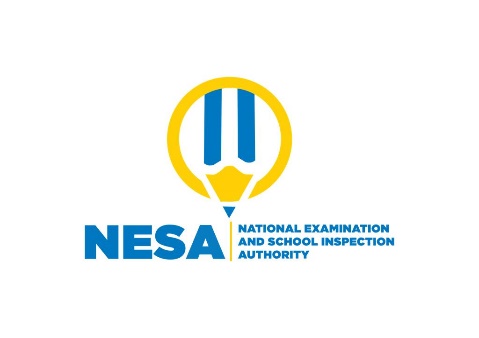 SENIOR FOUR END OF YEAR EXAMINATIONS, 2021SUBJECT: ENTREPRENEURSHIP DURATION: 2 HOURS INSTRUCTIONS:Write your names and class on the answer booklet Do not open this question paper until you are told to do so.3) This paper has TWO sections A and B        SECTION A:  Attempt all questions.                         	  (55 marks)       SECTION B: Attempt all questions.                                   (45 marks)    4)  Use a blue or black penSECTION A.ANSWER ALL QUESTIONS ( 55 Marks)1. Describe any three methods used by an entrepreneur to generate business ideas.       (6 Marks)2. Kagaba is a Manager of City Hotel he wants to sign contract with Keza who wants to supply eggs and chickens to Hotel. Help them and describe any six necessary elements to be based on their written contract.                                                                                                        (6 Marks)3. Differentiate business growth from business development.                                         (5 Marks)4. Suppose your friend is any entrepreneur and he/she wants to open a company for making sugar cane juice, advise him on any three factors considered before choosing an appropriate technology.                                                                                                                (6 Marks)5. A customer relation is the relationship between the entrepreneur and customers and how customers are treated.Customer service is how we meet the needs of people who use our services. Knowing how customers treated in different entreprises explain any three levels of customer service.                                                                                                       (6 Marks)6. Differentiate the debit note from credit note and give one reason on each for issuing them.                                                                                                                                            (6 Marks)                                                                                                                                    7. Draw the financial plan process.                                                                                   (6 Marks)8. Describe any three activities would you do to insure any juice product meets the standard.                                                                                                                                           (6 Marks)                                                                                                                                                                                                                                                                     9. Suppose you are owner of any company. Write any two rights and any two responsibilities of your workers/employees.                                                                                                  (4 Marks)10. Show and explain any two roles of ICT in business in the time of lockdown in year 2020.                                                                                                                                        (4 Marks)SECTION B.CHOOSE ANY THREE QUESTIONS( 45 Marks)11. a. What is a business research.                                                                                     (1 Mark)b. Suppose your friend wants you to help him/her to do a business research. Ordering and explain to him/her any seven key steps that are involved in carrying out a business research.  (14 Marks) 12. The following balances were extracted from books of Kabeja’s enterprise as at December 2020. Extract the trial balance from these. Capital                      9,280,000 Purchases                   7,100,000 Stock 01-Jan 2020     1,650,000 Furniture                    3,100,000 Debtors                      1,150,000 Bank overdraft            850, 0000 Motor vehicles           5,300,000 Cash at hand                 350,000 Return outward             250,000 Distribution expenses 500,000 Sales 9,600,000 Creditors 950,000 Salaries 1,500,000 Commission received 340,000 General expenses 620,00013. Summarise what is SWOT Analysis.                                                                        (15 Marks)14. a. What is tax shifting?                                                                                                (1 Mark)                       b. If you are the one determining or imposing taxes to people and businesses,                               mention any seven things you would put into consideration or principles                                   of taxation.                                                                                                               (14 Marks)                                          